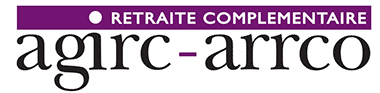 SORTIRPLUSC'est quand vous voulezAller chez le coiffeur, retrouver votre famille et vos amis, faire vos courses, aller chez le médecin, assister à une sortie organisée…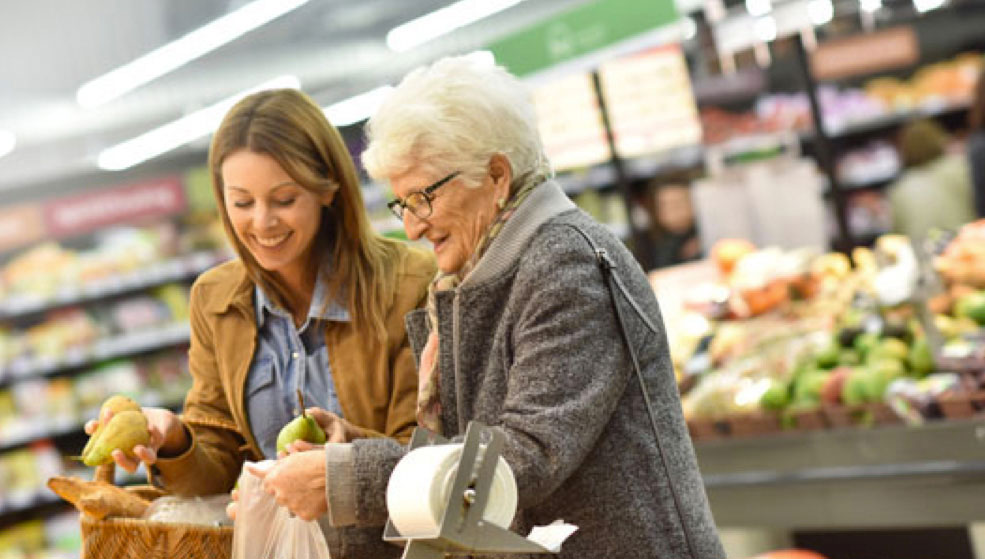 VOUS AVEZ 75 ANS ET PLUS, ET VOUS ÉPROUVEZ DES DIFFICULTÉS À
VOUS DÉPLACER POUR VOS SORTIES QUOTIDIENNES ?À votre demande et quand vous le voulez, votre caisse de retraite complémentaire met à votre disposition des chèques SORTIR PLUS pour vous accompagner, à pied ou en voiture.1er chéquier de 10 chèques de 15 euros = 150 euros > vous le payez 15 euros2eme chéquier de 10 chèques de 15 euros = 150 euros > vous le payez 20 euros3eme chéquier de 10 chèques de 15 euros = 150 euros > vous le payez 30 eurosL’achat des carnets bénéficie également d’un crédit d’impôt de 50% !!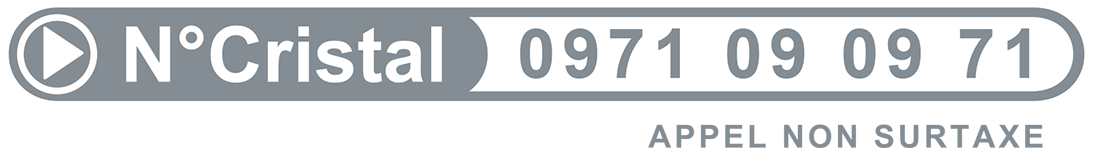 Pour prendre votre rdv d’accompagnement, contactez ensuite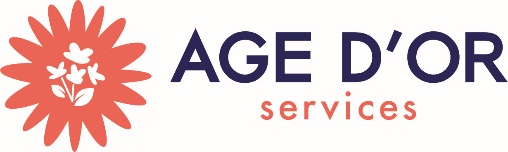 01 42 83 60 01